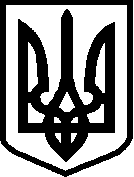 УКРАЇНАЧЕРНІГІВСЬКА ОБЛАСТЬМІСТО  НІЖИНМ І С Ь К И Й   Г О Л О В АР О З П О Р Я Д Ж Е Н Н ЯВід  23 лютого 2023 р.                        м. Ніжин                         № 29 Про внесення  змін  до річногота  помісячного  розписубюджету  Ніжинської міськоїтериторіальної громади  на 2023 рік (код  бюджету 2553800000)        Відповідно до статей 42, 59, 73 Закону України «Про місцеве  самоврядування в Україні», постанови Кабінету Міністрів України від 11.03.2022 №252 «Деякі питання  формування та  виконання місцевих бюджетів у період воєнного стану» (зі змінами), П.3 рішення Ніжинської міської ради від 07.12.2022  №4-26/2022 «Про бюджет Ніжинської міської територіальної громади на 2023 рік (код бюджету 2553800000)», рішення двадцять третьої сесії восьмого скликання Лосинівської  селищної ради  Ніжинського району Чернігівської області від 16.02.2023р. та листа  фінансового відділу Лосинівської селищної ради від 17.02.2023                    №17/01-09:   Внести зміни до річного та помісячного розпису бюджету Ніжинської міської територіальної громади на 2023 рік  з урахуванням Іншої субвенції з місцевого бюджету Лосинівської селищної ради Ніжинського району  Чернігівської області в сумі  432 000,00 гривень.2. Визначити головним розпорядником коштів субвенції – Виконавчий комітет Ніжинської міської  ради, КПКВКМБ 0212010 «Багатопрофільна  стаціонарна медична допомога населенню», КЕКВ 2610  в сумі 432 000,00 гривень.        3. Начальнику фінансового управління Ніжинської міської ради                    (Писаренко Л.В.): 3.1. Внести зміни до річного та помісячного розпису бюджету Ніжинської міської територіальної громади на 2023 рік.      3.2. Винести  дане  питання  на  затвердження Ніжинською міською  радою.        3.3 Забезпечити оприлюднення цього розпорядження на офіційному сайті Ніжинської міської ради.4. Контроль за  виконанням  розпорядження залишаю за собою.Міський  голова                                             Олександр КОДОЛА       Візують:Секретар Ніжинської міської ради                                 Юрій ХОМЕНКОНачальник  фінансового  управління                        Людмила ПИСАРЕНКОНачальник  відділу юридично - кадровогозабезпечення                                                                         В’ячеслав ЛЕГА